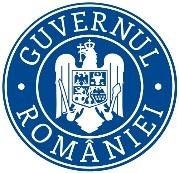 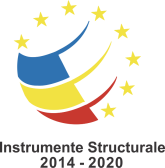 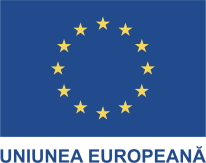 											15.01.2024Anunt finalizare proiect „Continuarea asigurării materialelor necesare pentru protecția personalului  MFE eligibil din POCU”, cod proiect MySMIS 150029, D.F. nr. 69422 / 14.07.2021  În luna iulie 2021 a fost semnată Decizia de finanțare nr. 69422/14.07.2021  pentru proiectul „Continuarea asigurării materialelor necesare pentru protecția personalului  MFE eligibil din POCU”, Cod proiect MySMIS 150029, finanțat din Programul Operațional Capital Uman 2014-2020. În luna octombrie 2021 s-a încheiat un Act adițional nr.1/11.10.2021. Obiectivul general al proiectului a constat în continuarea demersurilor pentru creșterea nivelului de protecție a personalului MFE în contextul pandemiei de SARS-CoV-2 (Covid 19).Obiectivele specifice: Continuarea asigurării de măști pentru protecția personalului care își desfășoară activitatea în sediile MIPE - 315 personal MIPE cu atribuții aferente POCU (inclusiv personal DGPECU și experți în afara organigramei).Continuarea asigurării de termometre pentru protecția personalului care își desfășoară activitatea în sediile MIPE - 315 personal MIPE cu atribuții aferente POCU (inclusiv personal DGPECU și experți în afara organigramei).Continuarea asigurării de covorașe dezinfectante pentru protecția personalului care își desfășoară activitatea în sediile MIPE - 315 personal MIPE cu atribuții aferente POCU (inclusiv personal DGPECU și experți în afara organigramei).Continuarea asigurării de alcool sanitar pentru protecția personalului care își desfășoară activitatea în sediile MIPE -315 personal MIPE cu atribuții aferente POCU (inclusiv personal DGPECU și experți în afara organigramei).Beneficiar: MINISTERUL INVESTIȚIILOR ȘI PROIECTELOR EUROPENE /DIRECȚIA GENERALĂ ACHIZIȚII PUBLICE ȘI INVESTIȚIIValoarea totală a proiectului: 224.414,57 lei, din care 190.067,92 lei finanțare nerambursabilăDurata proiect: 42 luni, începând cu data de 01.07.2020-31.12.2023.Date de contact: e-mail contact.minister@mfe.gov.ro.“Proiect finanţat din Programul Operațional Capital Uman 2014-2020”	